NCU Off-Campus Housing Informationphotosphotosphotos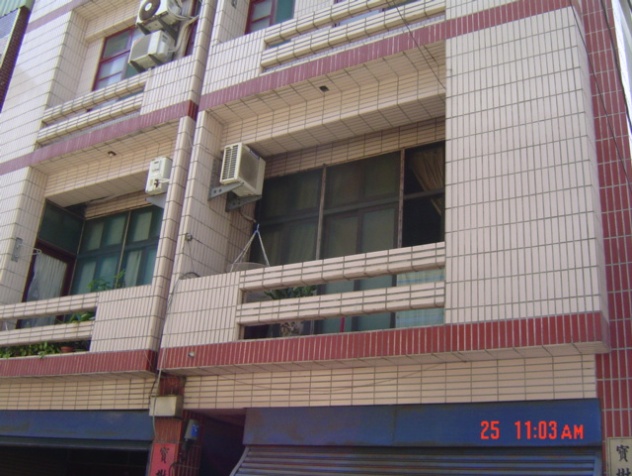 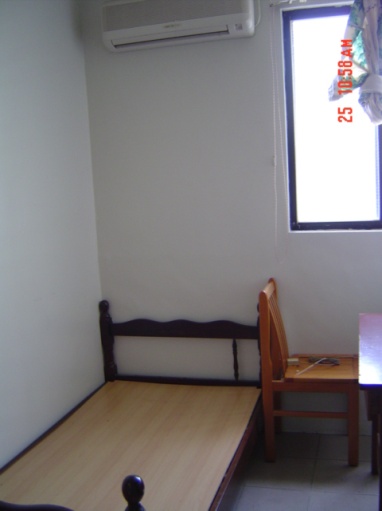 Address：No. 29&31, Ln. 331, Wuxing Rd., Zhongli City, Taoyuan County 320No. 29&31, Ln. 331, Wuxing Rd., Zhongli City, Taoyuan County 320No. 29&31, Ln. 331, Wuxing Rd., Zhongli City, Taoyuan County 320Contact Info：Mr. HSIEH (謝開基)  03-4902366 / 0931-070-665Mr. HSIEH (謝開基)  03-4902366 / 0931-070-665Mr. HSIEH (謝開基)  03-4902366 / 0931-070-665Apartment Type：studioApartment Type：studioSize：110-178 Sq FtSize：110-178 Sq FtRent： $12,000-20,000 for 6-monthutilities not includedRent： $12,000-20,000 for 6-monthutilities not includedRent： $12,000-20,000 for 6-monthutilities not includedRent： $12,000-20,000 for 6-monthutilities not includedDeposit：$1,000(for AC remote controller)Deposit：$1,000(for AC remote controller)Lease：missedLease：missedSecurity System Rentals□Access Control ■Fire EX. ■Emergency Light □Monitoring System Security System Rentals□Access Control ■Fire EX. ■Emergency Light □Monitoring System Security System Rentals□Access Control ■Fire EX. ■Emergency Light □Monitoring System Security System Rentals□Access Control ■Fire EX. ■Emergency Light □Monitoring System Amenities■water heater □TV □Refrigerator ■Air-Conditioner ■Clothes Closet ■Bedstead □Bookshelves ■Desk & Chair     □Desk Lamp     ■Cable TV      □Telephone■WindowsAmenities■water heater □TV □Refrigerator ■Air-Conditioner ■Clothes Closet ■Bedstead □Bookshelves ■Desk & Chair     □Desk Lamp     ■Cable TV      □Telephone■WindowsAmenities■water heater □TV □Refrigerator ■Air-Conditioner ■Clothes Closet ■Bedstead □Bookshelves ■Desk & Chair     □Desk Lamp     ■Cable TV      □Telephone■WindowsAmenities■water heater □TV □Refrigerator ■Air-Conditioner ■Clothes Closet ■Bedstead □Bookshelves ■Desk & Chair     □Desk Lamp     ■Cable TV      □Telephone■WindowsPublic Facilities■Clothes Drying Field ■Parking Spaces for Scooters ■Parking Lot/Garage□Elevator            □Common Room            ■Water Dispenser ■Washing Machine   □Spin Dryer                 ■Tumble Dryer       □kitchenPublic Facilities■Clothes Drying Field ■Parking Spaces for Scooters ■Parking Lot/Garage□Elevator            □Common Room            ■Water Dispenser ■Washing Machine   □Spin Dryer                 ■Tumble Dryer       □kitchenPublic Facilities■Clothes Drying Field ■Parking Spaces for Scooters ■Parking Lot/Garage□Elevator            □Common Room            ■Water Dispenser ■Washing Machine   □Spin Dryer                 ■Tumble Dryer       □kitchenPublic Facilities■Clothes Drying Field ■Parking Spaces for Scooters ■Parking Lot/Garage□Elevator            □Common Room            ■Water Dispenser ■Washing Machine   □Spin Dryer                 ■Tumble Dryer       □kitchen